   ●  Une promesse est un engagement important.   ●  Quel désordre ! Quand fais-tu le ménage ?   ●  Avec un peu de volonté, tu peux réussir !.EMPLOI DU TEMPS – LUNDI 15 JUIN EMPLOI DU TEMPS – LUNDI 15 JUIN EMPLOI DU TEMPS – LUNDI 15 JUIN CalendrierObjectif Se repérer dans le temps Pense à cocher ton calendrier.            TRAVAIL ORALQuel jour célèbre-t-on la fête de la musique ?Mot de passeEtude de la langueSur ton cahier, écris la date et copie les phrases suivantes :   ●  Une promesse est un engagement important.   ●  Quel désordre ! Quand fais-tu le ménage ?   ●  Avec un peu de volonté, tu peux réussir !Souligne en rouge le Verbe Conjugué ; en vert le Sujet.Corrige en regardant en bas de la feuille.Lecture- CompréhensionTélécharge le fichier de lecture 18 et fais les exercices.Ne va pas trop vite !NumérationComparer les nombres décimaux : Télécharge et imprime le fichier 8CalculRésous les problèmes avec les nombres décimaux. 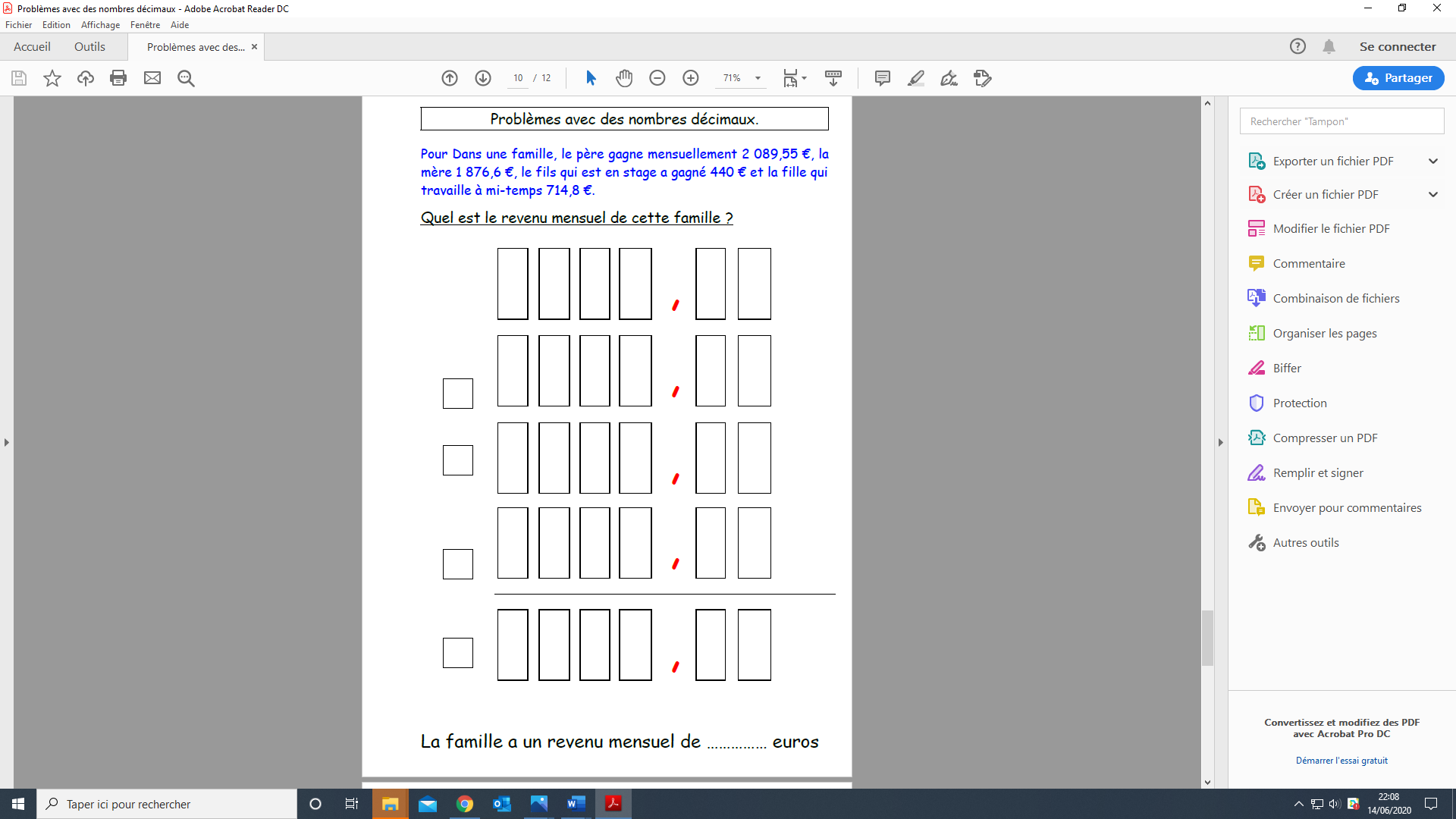 ProblèmesImprime le document « Parc d’attraction ».Observe le document et calcule la somme à payer.ANGLAISLa capacité et l’autorisation :En anglais pour dire : - si l’on sait faire quelque chose ou si on a le droit, on utilise CAN - si l’on est incapable de faire ou si c’est interdit, on utilise CAN’TTélécharge et écoute l’enregistrement :https://wetransfer.com/downloads/f1fec6683853d3068e878cc4fbb1de0b20200615061613/d7971c3a3724195b7f57a2dc5d7fca0020200615061613/441903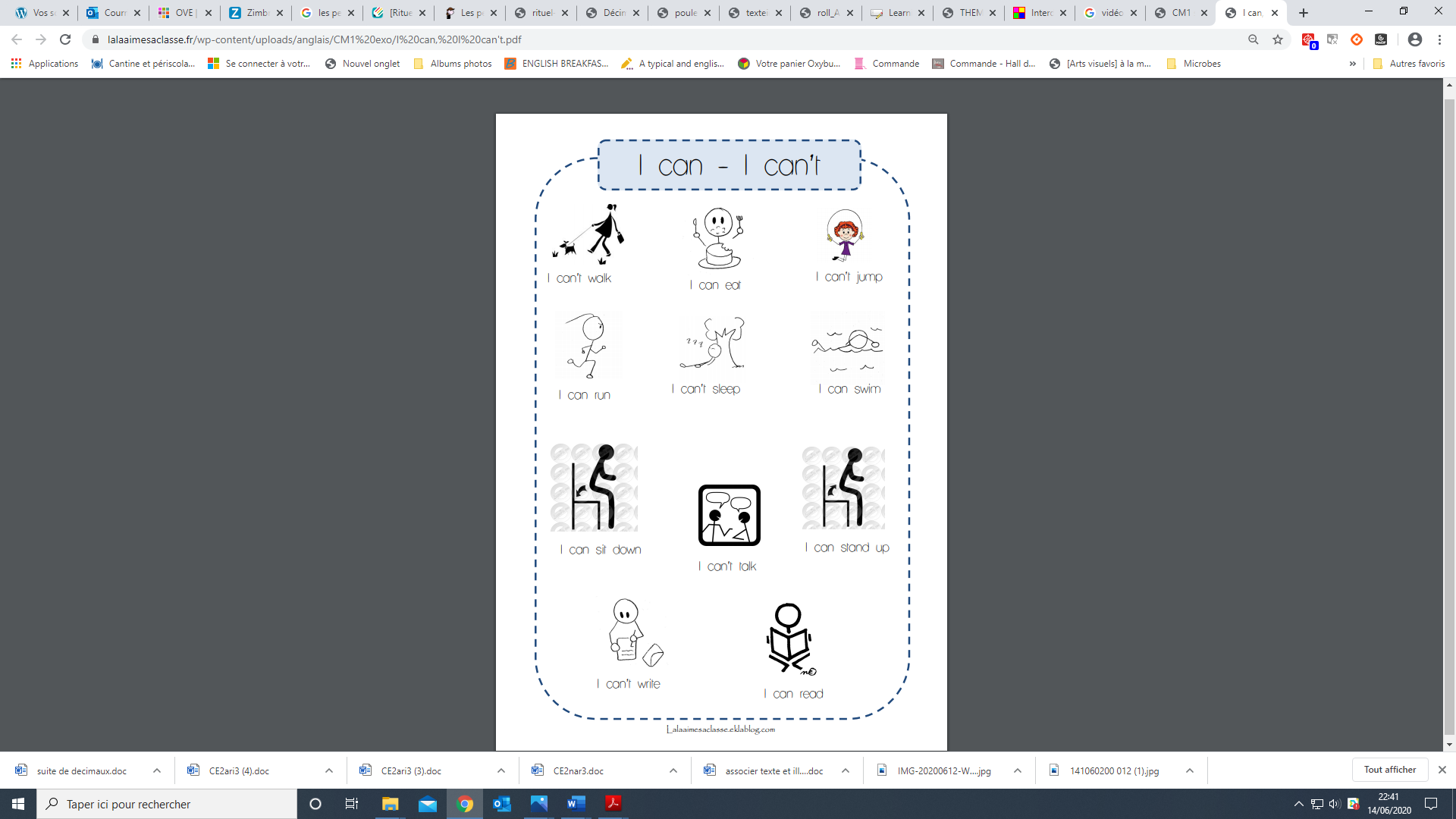 Observe le document ci-dessus puis fais les exercices suivants :JEU 1 https://learningapps.org/display?v=p8vinvr2t20JEU 2 https://learningapps.org/display?v=p2zsgoo33Art et géométrie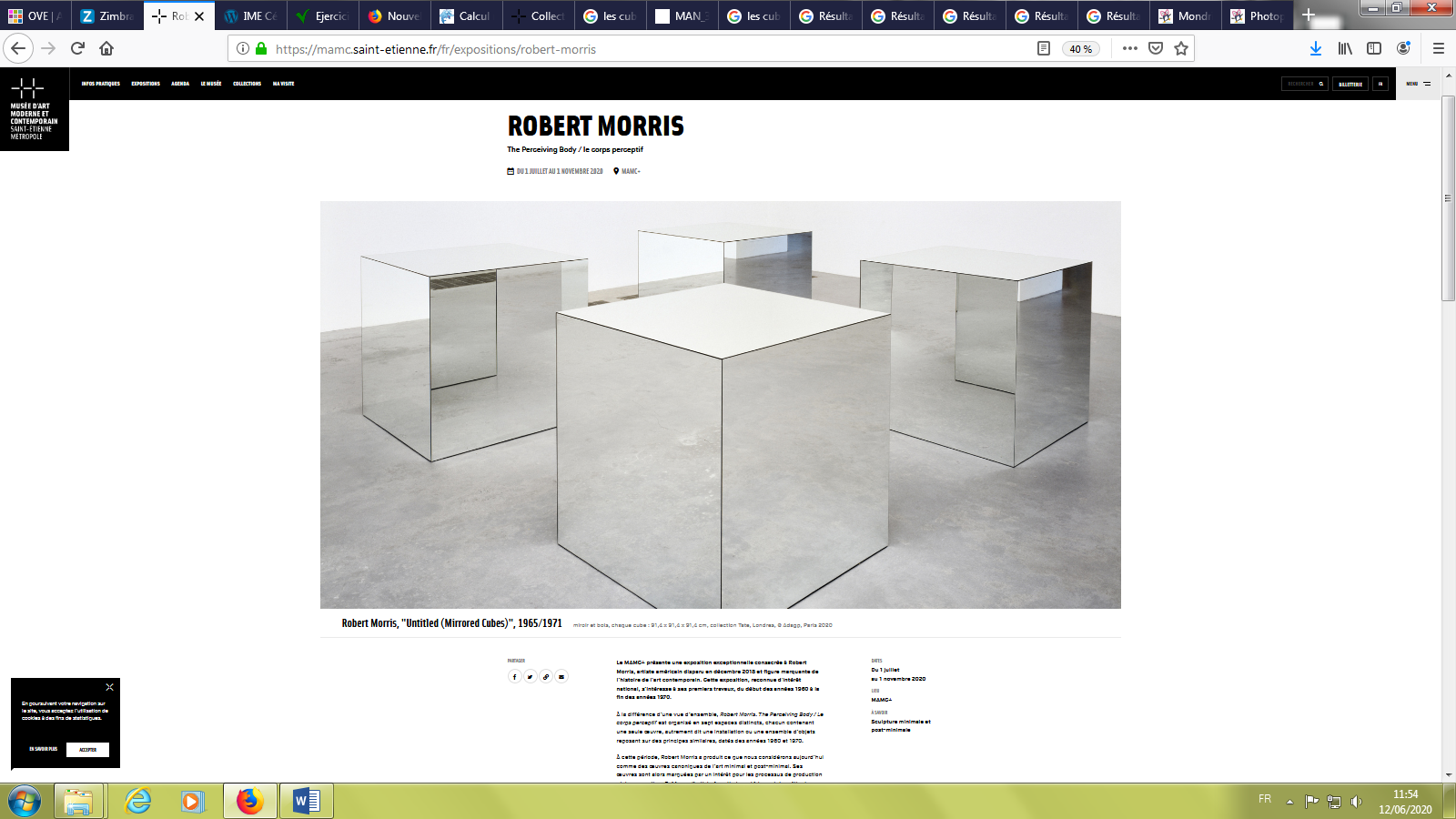 Robert Morris, "Untitled (Mirrored Cubes)", 1965/1971Miroir et bois, chaque cube : 91,4 x 91,4 x 91,4 cm, collection Tate, Londres, © Adagp, Paris 2020Observe l’image et écoute l’enregistrement : https://wetransfer.com/downloads/5cd79acccba2c11e6c1db8e32b07a42020200612104514/185671269f599d2b4bdd93d0b33ac85b20200612104514/3bf395Qu’est-ce que tu penses de cette œuvre ?        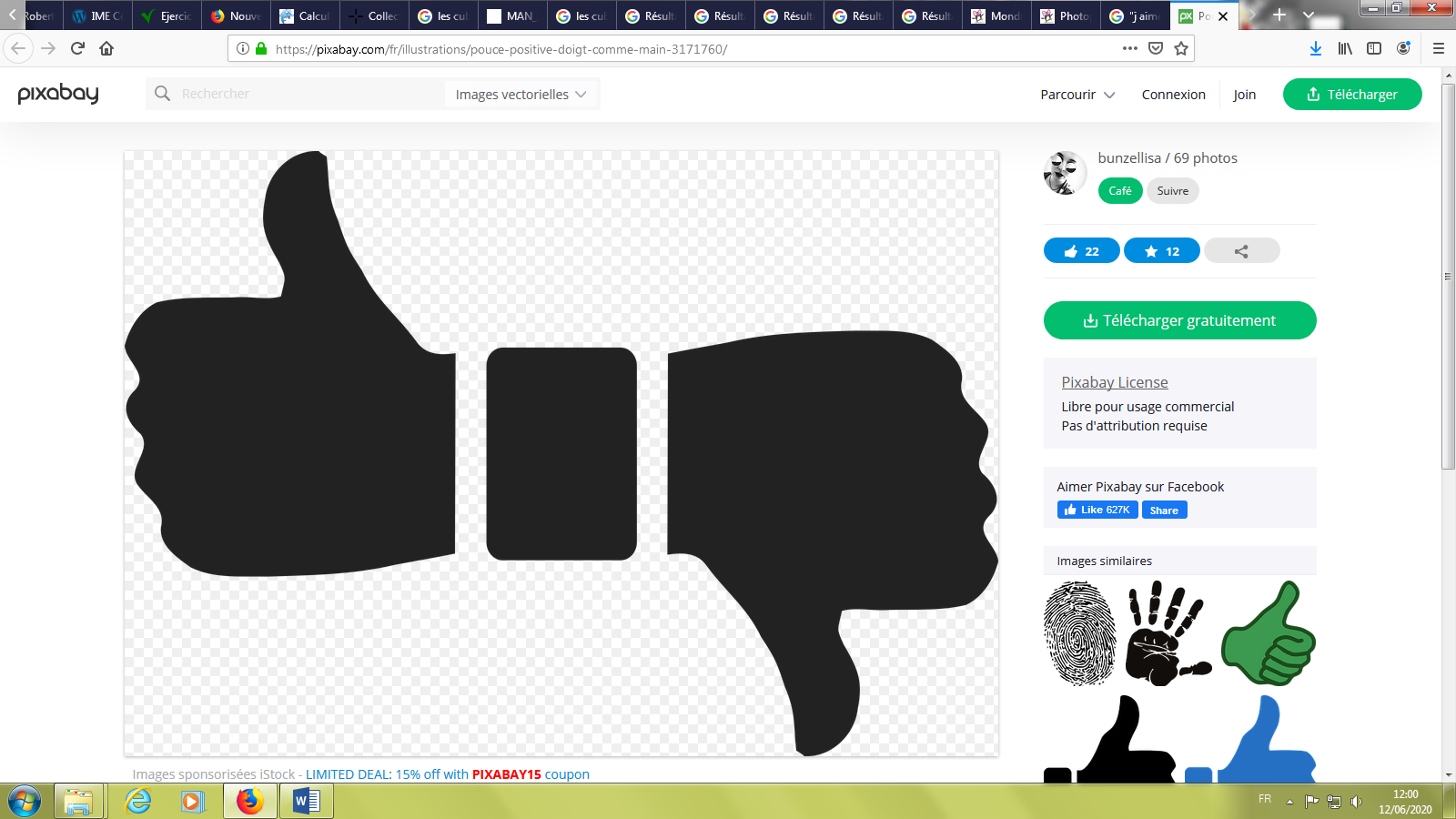 A ton tour de dessiner des cubes en perspective.On ne voit que 3 faces sur les 6 au total !Fais le travail de la page suivante.Colorie avec trois couleurs : une devant, une dessus et une à gauche.